Fiber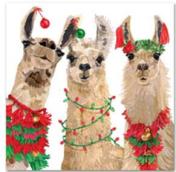 TO DO LIST:Sue :  email LANA BOD w/Jan. 17th  date for next mtg.    ALL:  send Sue any photos of llamas in their uses for thereporter writing an article on The Year of the CamelidSue : forward RSVP’sfor the New Year’s Hike to Joy and   StephanieStephanie :  respond tohikers with a detailed mapJoy:  prepare a proposal ofoptions for the MAF fundsfor the Board’s consideration Sue :  contact the MAF to let   them know we will beremoving funds in the future once we have an investment designatedKathy:  continueconversations w/ Sonoma  County Fair folks re a show Sue:  eBlast the 2024membership forms w/ theHobo package and an alert re discount w/ sponsorshipSue: talk to George about the draft flyer and thisupcoming event athis ranch Sue : send Nina the flyerMargaret:  confirm May 11 w/ Dr. MoraKathy:  commission award w/ Chene for HoboEmily: check w/ Andrew and mom re help for Hobo setup Sue: check w/ Kathy re food  order for HoboALL:  send holiday-ish photos to Stephanie and SueLANA Board of Directors MeetingDecember 21, 2023MinutesFiberTO DO LIST:Sue :  email LANA BOD w/Jan. 17th  date for next mtg.    ALL:  send Sue any photos of llamas in their uses for thereporter writing an article on The Year of the CamelidSue : forward RSVP’sfor the New Year’s Hike to Joy and   StephanieStephanie :  respond tohikers with a detailed mapJoy:  prepare a proposal ofoptions for the MAF fundsfor the Board’s consideration Sue :  contact the MAF to let   them know we will beremoving funds in the future once we have an investment designatedKathy:  continueconversations w/ Sonoma  County Fair folks re a show Sue:  eBlast the 2024membership forms w/ theHobo package and an alert re discount w/ sponsorshipSue: talk to George about the draft flyer and thisupcoming event athis ranch Sue : send Nina the flyerMargaret:  confirm May 11 w/ Dr. MoraKathy:  commission award w/ Chene for HoboEmily: check w/ Andrew and mom re help for Hobo setup Sue: check w/ Kathy re food  order for HoboALL:  send holiday-ish photos to Stephanie and SuePresent:  Lee Beringsmith, Margaret Drew, Emily Muirhead, Kathy Nichols, Joy Pedroni, Stephanie Pedroni, Susan Rich, and Rondi Smith.Absent: Cathy SpaldingFiberTO DO LIST:Sue :  email LANA BOD w/Jan. 17th  date for next mtg.    ALL:  send Sue any photos of llamas in their uses for thereporter writing an article on The Year of the CamelidSue : forward RSVP’sfor the New Year’s Hike to Joy and   StephanieStephanie :  respond tohikers with a detailed mapJoy:  prepare a proposal ofoptions for the MAF fundsfor the Board’s consideration Sue :  contact the MAF to let   them know we will beremoving funds in the future once we have an investment designatedKathy:  continueconversations w/ Sonoma  County Fair folks re a show Sue:  eBlast the 2024membership forms w/ theHobo package and an alert re discount w/ sponsorshipSue: talk to George about the draft flyer and thisupcoming event athis ranch Sue : send Nina the flyerMargaret:  confirm May 11 w/ Dr. MoraKathy:  commission award w/ Chene for HoboEmily: check w/ Andrew and mom re help for Hobo setup Sue: check w/ Kathy re food  order for HoboALL:  send holiday-ish photos to Stephanie and SueCall to order and review of the agenda:  President Kathy called themeeting to order at 6:33 PM.  Sue requested to add an interview with a reporter from the Capital Press.FiberTO DO LIST:Sue :  email LANA BOD w/Jan. 17th  date for next mtg.    ALL:  send Sue any photos of llamas in their uses for thereporter writing an article on The Year of the CamelidSue : forward RSVP’sfor the New Year’s Hike to Joy and   StephanieStephanie :  respond tohikers with a detailed mapJoy:  prepare a proposal ofoptions for the MAF fundsfor the Board’s consideration Sue :  contact the MAF to let   them know we will beremoving funds in the future once we have an investment designatedKathy:  continueconversations w/ Sonoma  County Fair folks re a show Sue:  eBlast the 2024membership forms w/ theHobo package and an alert re discount w/ sponsorshipSue: talk to George about the draft flyer and thisupcoming event athis ranch Sue : send Nina the flyerMargaret:  confirm May 11 w/ Dr. MoraKathy:  commission award w/ Chene for HoboEmily: check w/ Andrew and mom re help for Hobo setup Sue: check w/ Kathy re food  order for HoboALL:  send holiday-ish photos to Stephanie and SuePast meeting minutesApproval of November 16, 2023 minutes:  Margaret moved to approve theminutes as written, and Stephanie seconded the motion.  The motion was approved unanimously.Review of “To Do List”   It appears that everything was done.Email vote re Youth Follow Me Award :  moved by Joy, seconded by Kathy, “Aye” votes: Joy, Kathy, Margaret, Sue, Lee, Rondi, StephanieFiberTO DO LIST:Sue :  email LANA BOD w/Jan. 17th  date for next mtg.    ALL:  send Sue any photos of llamas in their uses for thereporter writing an article on The Year of the CamelidSue : forward RSVP’sfor the New Year’s Hike to Joy and   StephanieStephanie :  respond tohikers with a detailed mapJoy:  prepare a proposal ofoptions for the MAF fundsfor the Board’s consideration Sue :  contact the MAF to let   them know we will beremoving funds in the future once we have an investment designatedKathy:  continueconversations w/ Sonoma  County Fair folks re a show Sue:  eBlast the 2024membership forms w/ theHobo package and an alert re discount w/ sponsorshipSue: talk to George about the draft flyer and thisupcoming event athis ranch Sue : send Nina the flyerMargaret:  confirm May 11 w/ Dr. MoraKathy:  commission award w/ Chene for HoboEmily: check w/ Andrew and mom re help for Hobo setup Sue: check w/ Kathy re food  order for HoboALL:  send holiday-ish photos to Stephanie and SueTreasurer’s Report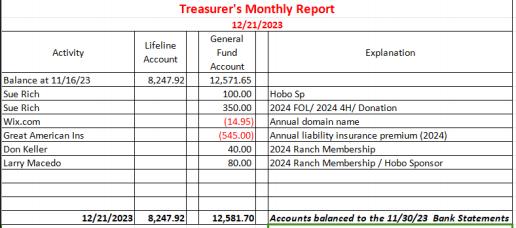 Joy provided information in more detail for the budget report noted above.  Joyindicated that she has more deposits to be made , and they will be reflected in next month’sreport.FiberTO DO LIST:Sue :  email LANA BOD w/Jan. 17th  date for next mtg.    ALL:  send Sue any photos of llamas in their uses for thereporter writing an article on The Year of the CamelidSue : forward RSVP’sfor the New Year’s Hike to Joy and   StephanieStephanie :  respond tohikers with a detailed mapJoy:  prepare a proposal ofoptions for the MAF fundsfor the Board’s consideration Sue :  contact the MAF to let   them know we will beremoving funds in the future once we have an investment designatedKathy:  continueconversations w/ Sonoma  County Fair folks re a show Sue:  eBlast the 2024membership forms w/ theHobo package and an alert re discount w/ sponsorshipSue: talk to George about the draft flyer and thisupcoming event athis ranch Sue : send Nina the flyerMargaret:  confirm May 11 w/ Dr. MoraKathy:  commission award w/ Chene for HoboEmily: check w/ Andrew and mom re help for Hobo setup Sue: check w/ Kathy re food  order for HoboALL:  send holiday-ish photos to Stephanie and SueSecretary’s Report•    Correspondence & LANA email’sinbox:  Sue reviewed her secretary report,  noting two letters with hard copy to members, and the shared email responses from two members for the New Year’s Day Hike.•    Elections Results:   Sue shared that 17 votes would constitute the by-lawdetermined quorum for the election of Directors.  Both Kathy Nichols andStephanie Pedroni were voted back in as Directors with no “nay” votes by the 18 responding 2023 LANA members.•    Discussion re next LANA BOD mtg date :  Jan. 18th  (conflict for Sue):  After     discussion, it was decided to move our next meeting date to Wednesday, the 17th of January.  Sue will send an internet invite to secure the date.•    Added agenda item :  Discussion w/ Matthew Weaver, field reporter for theCapital Press – Sue shared that she was interviewed by a reporter writing for an ag magazine who was interested in how LANA was planning to celebrate the UN declaration that 2024 was The Year of the Camelid.  She reviewed the questionshe asked and how she answered.  His deadline is in a few days, and he was interested in any photos we might have   that he could use. Sue asked that Board members share photos with her to send that could be reprinted. She shared that Matthew Weaver indicated he might be able to provide a showcase for future editorials (700 words or less) .Officer Elections for 2024: Joy moved that we retain both Kathy as President and Stephanie as Vice President for the 2024 LANA year.  Sue seconded the motion.  The motion passed unanimously.New Year’s Day Hike:  Stephanie had heard that LANA used to do a New Year’s Day hike, and she and Joy   hoped to resurrect it.  The flyer was created and eBlasted out.  This is about a 3 -mile hike.  A question was raised about directions.  Stephanie found amap of the setup that shows the equestrian parking lot, and Stephanie will  respond with the map to whomever Sue forwards as having expressed interest in the hike.Morris Animal Foundation Discussion:  Sue reviewed the history of LANA funds with the Morris Animal Foundation (MAF).  At one time, we had a variety of research projects from which to choose.  However, with the    dwindling interest in camelid research, the LANA Board has some options to consider:ONE:  Might we want to redirect monies to support other things like vet student scholarships or rescue work?  The     community has evolved – should the purpose of the funds evolve as well?  We would use the funds in the “spirit” of the original funders.TWO : Should we take the funds and reinvest them in another venture?  Such an investment would be controlled by the Board, whomever sits in those seats.  Joy noted that we DO NOT want to put those funds into our checkingaccount so that we can keep our 501 status.  Joy wants to put together a proposal for January.  If we let itsit andgrow, we can take our time about using the money. Lee suggested a mutual fund as a sound investment. Nothing will happen until the New Year.THREE:  Stephanie is already in the role of overseeing funded grants.  Might we want to fund a research projectorscholarship program having Stephanie “bird dog” the project(s)?Two posed questions:1)   Can we decide to take the funds from the MAF now?  Sue moved to take funds from the MAF and Leeseconded the motion. The motion was approved unanimously.  Sue will contact the MAF to let them know about the first part of the decision.2)   Can we somehow include the constituency through the Annual Meeting or via email prior to making a decision?Sonoma County Fair:  An email was sent to Lisa Labendeira, Joy and Kathy from ALSA saying that SonomaCounty Fair had sent a letter to ALSA.  A llama show had taken place in the past, and the fair organizers were hoping to have llamas again.  There is a conflict with horse racing and cows in arenas.  It was suggested that 2025 might be a better year as there may not be horseracing.  The timing is pretty close to State Fair.  Who would superintend the    show?  Margaret?  The Board asked Kathy to have continued discussions, specifically about:  1) stalling 2) costMembership Drive 2024:  Sue asked about re-emailing membership forms.  Sue was asked to email both the membership forms and Hobo package together and mention that membership is discounted with sponsorship.  Joy   wondered about using our Facebook followers and allow for a $10 “Facebook Followers membership.”  We can add   them to our eBlast list.  We could send them a magnet.  This would beanon-voting membership.  CAlPACA doessomething like this and it would be worth checking out.  Joy can useVenmoto have folks pay.   If we cannot pull it off this year, we should start this option out in November for 2024 for the holiday season. The Board gave Joy permission to pursue this idea.An Afternoon with George:  March 23 rd:  Sue will reach out to George for him took the draft flyer.  She   can also ask him if he would like some questions ahead of time or an MC to feed him questions.  Joy asked that Nina be contacted directly about this opportunity.  She can be invited to join LANA as well.LANA Herd Health DayDental Day with Dr. Mora, DVMShearing Clinic – Should we add Toenail trimming?  Vaccinations?•    Is May 11 finalized?  Margaret will reach out to confirm the May 11th   date.  Kathy asked to be contacted as soon as Margaret knows so that she can include this (or not) in the newsletter’scalendar.•    How to advertise it?  Kathy talked about titles for these options.Hobo Show 2024:  Feb. 2-4  The show packet is on the website now.•    Plans to Date :  Question came in regarding the availability of panels on the fairgrounds. The answer is no – there are no safe panels for llamas on the grounds.  Did LANA want to purchase and rent (store and deliver) panels?Kathy has reserve and grand awards purchased.•    Other Awards Decisions :  Kathy asked about any other recommendations for awards.  The Board decided on just the Youth Award.  Kathy will commission the creation of the award with Chene Mogler.•    Auctions:   Margaret doesn’t want to do the “Buy It Now” option.  Do we want a separate table for Lifeline?  Or should we just take 20% of the top?   Margaret will“negotiate” with attendees/donors about what tables the donation goes to and if it gets a Buy it Now status and amount, and make sure that the price is appropriately high.  We will have a Lifeline table.  Sue requested that she end up with the final bid sheets to send thankyou notes.  Sue will bring tables for the auctions.   Emily will checkwith Andrew and her mom in regard to setting up.  The Dessert Auction:  Patti will be solicited to be the auctioneer.•    Annual Meeting and Dinner  :  Mexican food restaurant again.  The prices were raised a $1 last year.  Sue will go offline with Kathy to get the specifics for the order this year.•    Other:  N/ANewsletter:  Mid-Western Llama Association used an article from our newsletter, and the RMLA used one of the articles and another about the American River CleanUp with permission.  Kathy needs a couple of articles for the next edition: Stephanie and someone in the Midwest.There was conversation about taking the email addresses off of the website and out of the newsletter to avoid scam emails requesting money.   It was decided that we would remove personal emails from both the website and thenewsletter and just utilize the lanaquestions@gmail.com.It was noted that we need information for both Barney McClung and Trish Brandt-Robuck for some kind of obituary information for the newsletter and website.How can we broaden LANA to North America?Expanding Social Media outreach:  Updates•    Stephanie thanked Lee for the last social media post.  She asked that if anyone has any cute holiday- ish photos,  please send to Stephanie and Sue.•   Curated list of YouTube videoclips?   TabledContinued Discussion of Other Possible Activities/Parking LotHelp to other Llama 4H Projects   TabledRequest for agenda items for next meeting•    Hobo Show•    Annual Meeting•    Financial options for MAF fundsDate for next conference call meeting at 6:30 PM:Next meeting  :  Jan. 17  Changed date2024  meetings:   Feb. 15, March 21, April 18,  May 16, June 20, July 18, August 15, Sept. 19, Oct. 17, Nov. 21, and Dec. 19Adjournment:  President Kathy adjourned the meeting at 8:16 PM